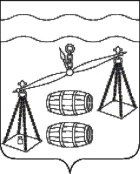 Администрация сельского поселения«Село Шлиппово»Сухиничский район Калужская областьПОСТАНОВЛЕНИЕ   от 30 декабря 2020 года			                               		     № 59        	В соответствии с постановлением администрации сельского поселения «Село Шлиппово» от 30.09.2013 №25а «Об утверждении Порядка принятия решения о разработке муниципальных программ сельского поселения «Село Шлиппово», их формирования, реализации и проведения оценки эффективности реализации, руководствуясь Уставом сельского поселения «Село Шлиппово», администрация СП «Село Шлиппово», ПОСТАНОВЛЯЕТ:Внести следующие изменения в муниципальную программу  СП «Село Шлиппово» «Совершенствование организации по решению общегосударственных вопросов и создание условий муниципальной службы в СП «Село Шлиппово» на 2014-2019 годы (далее Программа), утвержденную постановлением администрации сельского поселения «Село Шлиппово» от 01.10.2013 №26Объемы и источники финансирования Программы в паспорте Программы изложить в следующей редакции:Строки  раздела 6 Программы изложить в следующей редакции:Настоящее Постановление вступает в силу с 01.01.2020 года.Контроль за исполнением настоящего Постановления оставляю за собой.И.о. главы администрациисельского поселения«Село Шлиппово»                                                          А.И.МакаркинО внесении изменений в муниципальную программу сельского поселения «Село Шлиппово» «Совершенствование организации по решению общегосударственных вопросов и создание условий муниципальной службы в СП «Село Шлиппово» на 2020-2025 годы», утвержденную постановлением администрации СП «Село Шлиппово» от 16.09.2019 № 36.  10. Объемы и источники финансирования  муниципальной программы Прогнозируемый объем финансирования Программы по годам:     в 2020 год – 2770 тыс.рублей     в 2021 год – 2588 тыс.рублей     в 2022 год – 2685 тыс.рублей     в 2023 год – 2791 тыс.рублей     в 2024 год – 2896 тыс.рублей    в 2025 год – 3011 тыс. рублейНаименование программы, основного мероприятияНаименование главного распорядителя средств бюджета поселенияОбъемы финансирования (тыс.руб)Объемы финансирования (тыс.руб)Объемы финансирования (тыс.руб)Объемы финансирования (тыс.руб)Объемы финансирования (тыс.руб)Объемы финансирования (тыс.руб)Объемы финансирования (тыс.руб)Объемы финансирования (тыс.руб)Наименование программы, основного мероприятияНаименование главного распорядителя средств бюджета поселенияИсточникифинансирования202020212022202320242025Всего- функционирование местных администрацийАдминист-рация СП«СелоШлиппово»БюджетСП «СелоШлиппово»27702588268527912896301116741ВСЕГО по программе,за счет МБТВСЕГО по программе,за счет МБТ27702588268527912896301116741